Escreva a School Subject correspondente a cada figura.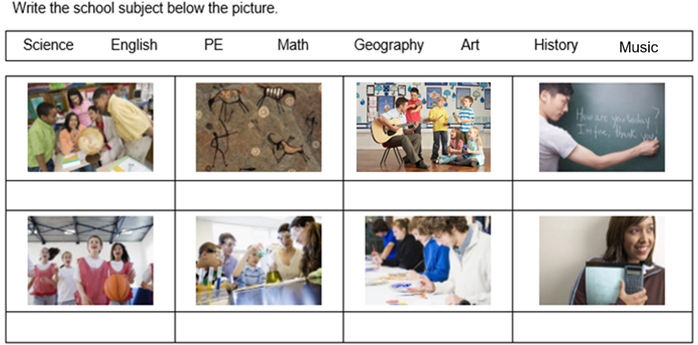 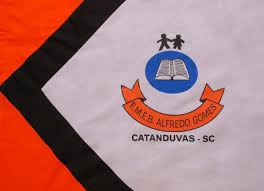 ESCOLA MUNICIPAL DE EDUCAÇÃO BÁSICA ALFREDO GOMES.DIRETORA: IVÂNIA NORA.ASSESSORA PEDAGÓGICA: SIMONE ANDRÉA CARL.ASSESSORA TÉCNICA ADM.: TANIA N. DE ÁVILA.PROFESSOR: GIOVANI CAVALHEIRO DISCIPLINA: LÍNGUA INGLESACATANDUVAS – SCANO 2020 - TURMA 4º ANO